Materská škola Malá Ida, Školská 5, 044 20 Malá Ida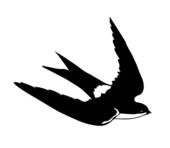 tel: 055/6970 136, email: skolalastovicka@gmail.comŽiadosť o prijatie dieťaťa na predprimárne vzdelávanie do MŠPodpísaný zákonný zástupcovia žiadame o prijatie nášho dieťaťa do MŠ na ulici:Školská 5, Malá Idav školskom roku .................../................... od ..............................................................................Meno a priezvisko dieťaťa: .......................................................................................................Dátum narodenia: ............................................. miesto narodenia...............................................Rodné číslo: .......................................................... Národnosť: ...................................................Trvalé bydlisko dieťaťa: ...............................................................................................................Zdravotná poisťovňa: ........................................... Štátna príslušnosť: ........................................Dieťa je/nie je samostatné v používaní lyžice, pije/nepije samostatne z pohára, je samostatné/ nie je samostatné pri používaní toalety.Dieťa toho času navštevuje/nenavštevuje inú MŠ na ulici:.......................................................................................................................................................Žiadame o prijatie na:  a)  celodenný pobyt dieťaťa / desiata, obed, olovrant /                                      b) poldenný pobyt / desiata, obed /Informácie o zákonných zástupcoch dieťaťaMeno a priezvisko matky: ..................................................... Rodné priezvisko: ........................Trvalé bydlisko podľa OP: ...........................................................................................................Tel. č. .................................................................. email ...............................................................Zamestnanie: ................................................................................................................................Zamestnávateľ / názov, adresa, tel.č. /..........................................................................................___________________________________________________________________________Meno a priezvisko otca : ..............................................................................................................Trvalé bydlisko podľa OP: ...........................................................................................................Tel. č. .................................................................. email ...............................................................Zamestnanie: ................................................................................................................................Zamestnávateľ / názov, adresa, tel.č. /..........................................................................................Súrodenci dieťaťaVyjadrenie všeobecného lekára pre deti a dorast o zdravotnom stave dieťaťa ( podľa §24 ods. 7 zákona č. 355/2007 Z.z. o ochrane podpore a rozvoji verejného zdravia a o zmene a doplnení niektorých zákonov )Dieťa:je spôsobilé navštevovať MŠ – je zmyslovo, telesne a duševne zdravé, nevyžaduje špecifickú zdravotnú starostlivosť a výchovno – vzdelávaciu starostlivosť a je schopné plniť požiadavky v súlade s psychohygienickými zásadami dieťaťa v predškolskom veku.je spôsobilé navštevovať MŠ s obmedzeniami ( uviesť ktoré, napr: alergie, zdravotné znevýhodnenie alebo postihnutie – druh, stupeň postihnutia, iné závažné problémy a skutočnosti ).................................................................................................................................................nie je spôsobilé navštevovať MŠDieťa pravidelne očkované         áno      /       nie (uviesť dôvod)...........................................................Dátum:............................................            Pečiatka a podpis lekára:.........................................................Vyhlásenie rodičov / zákonných zástupcov dieťaťa:     Vyhlasujem, že údaje uvedené v tejto žiadosti sú pravdivé, a že som nezamlčal/a  žiadne závažné skutočnosti, ktoré by mohli ovplyvniť prijatie, resp. dochádzku môjho dieťaťa do materskej školy.V zmysle zákona č. 122/2013 Z.z. o ochrane osobných údajov v znení neskorších predpisov súhlasím s použitím a spracovaním osobných údajov pre potreby materskej školy, zdravotnej starostlivosti a poistenia dieťaťa. Súčasne sa zaväzujem pravidelne mesačne platiť príspevky na čiastočnú náhradu nákladov v MŠ v zmysle §28 zákona NR SR č. 245/2008 Z.z. o výchove a vzdelávaní ( školský zákon ) a o zmene a doplnení niektorých zákonov a v súlade s VZN obce Malá Ida o určení výšky príspevku na čiastočnú úhradu nákladov v školách a zariadeniach školského stravovania zriadených obcou Malá Ida.Som si vedomá/ý, že v prípade porušenia školského poriadku školy môže riaditeľka školy po predchádzajúcom písomnom upozornení vydať rozhodnutie o predčasnom ukončení predprimárneho vzdelávania môjho dieťaťa.Dátum:........................... Podpisy oboch zákonných zástupcov.................................................................Prijaté dňa:............................                     Podpis potvrdzujúci prebratie..................................................                                                                    Pečiatka a podpis riaditeľky MŠ:............................................Prosíme vyplniť všetky údaje.0Meno a priezviskoRok narodeniaNavštevuje MŠ / ZŠ/ adresa /